Workshop: ‘Vitaal door Kunst’. 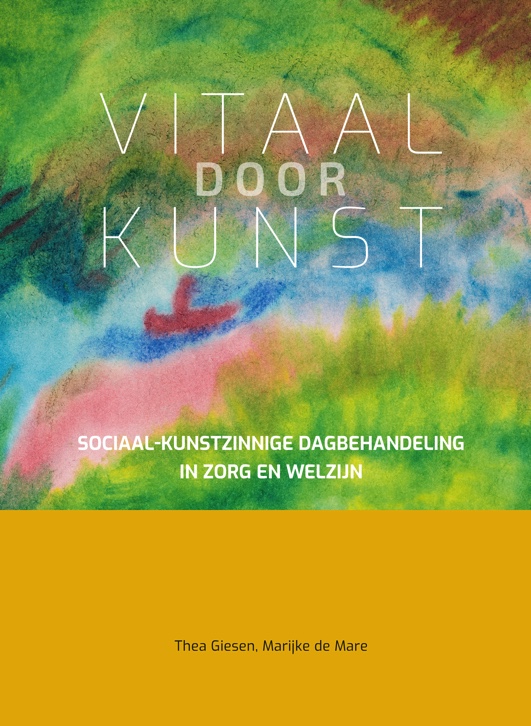 Methodisch werken met verhalen, gespreksthema’s en kunstzinnige oefeningen voor mensen met een verstandelijke beperking en ouderen en jonge mensen met dementie.Datum: 1.10.2021; Tijd: 10.00 – 16.00 uur; Plaats: E. Vreedehuis, 2585GP Den Haag. Kosten: €.115,00Accreditatie: 5 punten AGDocenten: Marijke de Mare, Thea GiesenVoor informatie en aanmelding: demare.marijke@gmail.com